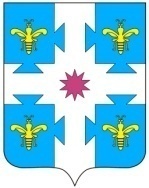 О закреплении муниципального автономного и муниципальных бюджетных общеобразовательных учреждений  за территориями Козловского района Чувашской Республики на 2021-2022 учебный годВ соответствии с пунктом 6 части первой статьи 9 Федерального закона 
от 29.12.2012 № 273-ФЗ «Об образовании в Российской Федерации», порядком приема граждан на обучение по образовательным программам начального общего, основного общего и среднего общего образования, утвержденного приказом Министерства просвещения Российской Федерации от 02.09.2020 № 458, в целях обеспечения прав граждан на общедоступное и бесплатное общее образование по основным общеобразовательным программам в муниципальных автономного, бюджетных общеобразовательных учреждениях администрация Козловского района Чувашской Республики постановляет:1. Закрепить муниципальное автономное и муниципальные бюджетные общеобразовательные учреждения за территориями Козловского района Чувашской Республики на 2021-2022 учебный год согласно приложению.2. Признать утратившим силу постановление администрации Козловского района Чувашской Республики от 23.01.2020 № 42 «О закреплении муниципальных бюджетных общеобразовательных учреждений за территориями Козловского района Чувашской Республики на 2020-2021 учебный год».3. Настоящее постановление вступает в силу после его официального опубликования.4. Контроль за исполнением настоящего постановления возложить 
на начальника управления образования и молодежной политики администрации Козловского района Чувашской Республики Ларионову И.А.Глава администрации Козловского района                                                      			              Ф.Р. ИскандаровПриложение  к постановлению администрации Козловского района Чувашской Республикиот 22.01.2021 № 30ПЕРЕЧЕНЬмуниципального автономного и муниципальных бюджетных общеобразовательных учреждений, закрепленных за территориями Козловского района Чувашской Республики на 2021-2022 учебный год№Наименование общеобразовательного учрежденияАдрес общеобразовательного учрежденияНаименование территорий, за которыми закреплены общеобразовательные учреждения1Муниципальное автономное общеобразовательное учреждение «Козловская средняя общеобразовательная школа № 2» г. Козловка Чувашской Республики429430, Чувашская Республика, г. Козловка,    ул. Карла Маркса, д. 36Для учащихся 1-9 классов:г. Козловка: улицы Гастелло, Дачная, Дзержинского, Дорожная, Казакова, Карла Маркса, Кирова, Комаровская, Комсомольская, Куйбышева, Ленкина, Мелиораторов, Нагорная, Нижнекурганская, Овражная, Рабочая, Свердлова, Слободская, Совхозная, Фестивальная, Харитонова, Чкалова, Школьная, Шоссейная, Южная;деревни: Верхний Курган, Карцев Починок, Решетниково, Верхнее АнчиковоДля учащихся 10-11 классов:г. Козловка: улицы Гастелло, Дачная, Дзержинского, Дорожная, Казакова, Карла Маркса, Кирова, Комаровская, Комсомольская, Куйбышева, Ленкина, Мелиораторов, Нагорная, Нижнекурганская, Овражная, Рабочая, Речная, Свердлова, Слободская, Совхозная, Тимирязева, Фестивальная, Харитонова, Чкалова, Школьная, Шоссейная, Южная;деревни: Верхний Курган, Карцев Починок, Решетниково, Верхнее Анчиково2Муниципальное бюджетное общеобразовательное учреждение «Козловская средняя общеобразовательная школа №3» г. Козловка Чувашской Республики429430, Чувашская Республика, г. Козловка,    ул. Маяковского, д. 3Для учащихся 1-9 классов:г. Козловка: улицы Беловолжская, Бутякова, Виноградова, Восточная, Гагарина, Герцена, Горького, Дружбы, Жемчужная, Западная, Звездная, Зеленая, Калинина, Крупская, Кутузова, Ленина, Лобачевского, Маяковского, Мира, Мичурина, Молодежная, Набережная, Николаева, Октябрьская, Пионерская, Полевая, Пролетарская, Пушкина, Радужная, Речная, Родниковая, Рябиновая, Садовая, Светлая, Свободная Россия, Северная, Сетевая, Советская, Солнечная, Сосновая, Строителей, Суворова, Тельмана, Тимирязева, Тихая, Толстого, Тургенева, Тухланова, Чапаева, Чернышевского, Чехова, Шевченко, Щорса, Ясная, 30 лет Победы, 60 лет КАФ,  переулки Беловолжский, Бутякова, Николаева; деревня Новородионовка, Чешлама; разъезд Чешлама.Для учащихся 10-11 классов:г. Козловка: улицы Беловолжская, Бутякова, Виноградова, Восточная, Гагарина, Герцена, Горького, Дружбы, Жемчужная, Западная, Звездная, Зеленая, Калинина, Крупская, Кутузова, Ленина, Лобачевского, Маяковского, Мира, Мичурина, Молодежная, Набережная, Николаева, Октябрьская, Пионерская, Полевая, Пролетарская, Пушкина, Радужная, Родниковая, Рябиновая, Садовая, Светлая, Свободная Россия, Северная, Сетевая, Советская, Солнечная, Сосновая, Строителей, Суворова, Тельмана, Тихая, Толстого, Тургенева, Тухланова, Чапаева, Чернышевского, Чехова, Шевченко, Щорса, Ясная, 30 лет Победы, 60 лет КАФ; переулки Беловолжский, Бутякова, Николаева;деревня Новородионовка, Чешлама, Солдыбаево, Дятлино, Пиндиково, Токташево;разъезд Чешлама3Муниципальное бюджетное общеобразовательное учрежде-ние «Андреево-Базарская средняя общеобразовательная школа» Козловского района Чувашской Республики429435, Чувашская Республика, Козловский район, дер. Андреево-Базары, ул. Егорова, д. 24;429435, Чувашская Республика, Козловский район, дер. Янтиково,         ул. Центральная, д. 1Для учащихся 1-4 классов:Деревни: Андреево-Базары, Аблязово, Айдарово, Калугино, Кудемеры, Новое Шутнерово, Олмалуй, Чувашское Исенево, Шималахово; Янтиково, Пиженькасы;село ШутнеровоДля учащихся 5-11 классов:Деревни: Андреево-Базары, Аблязово, Айдарово, Калугино, Кудемеры, Новое Шутнерово, Олмалуй, Чувашское Исенево, Шималахово, Янтиково, Пиженькасы; село Шутнерово 4Муниципальное бюджетное общеобразовательное учрежде-ние «Байгуловская средняя общеобразовательная школа» Козловского района Чувашской Республики429434, Чувашская Республика, Козловский район, с. Байгулово,           ул. М. Трубиной, д. 2село Байгулово, деревня Верхнее Байгулово5Муниципальное бюджетное общеобразовательное учрежде-ние «Еметкинская средняя общеобразовательная школа» Козловского района Чувашской Республики429438, Чувашская Республика, Козловский район, дер. Еметкино, ул. 50 лет Победы, д. 3 АДеревни: Еметкино, Бишево, Вурманкасы, Гришкино, Катергино, Липово, Новая деревня, Осиново, Сирекли, Нижнее Анчиково, село Тоганашево6Муниципальное бюджетное общеобразовательное учрежде-ние «Карамышевская средняя общеобразовательная школа» Козловского района Чувашской Республики429446, Чувашская Республика, Козловский район, с. Карамышево,       ул. Молодежная, д. 25;429433, Чувашская Республика, Козловский район, дер. Илебары,           ул. Почтовая, д. 11Для учащихся 1-9 классов:Село: Карамышево, Карачево;деревни: Картлуево, Кинеры, Криуши, Можары, Мурзаево, Шименеево, Илебары, Ягунькино, Малое Бишево, Малое Карачево, Баланово, Толбаево, Осинкино, БигильдиноДля учащихся 10-11 классов:село: Карамышево, Карачево;деревни: Картлуево, Кинеры, Криуши, Можары, Мурзаево, Шименеево, Илебары, Ягунькино, Малое Бишево, Малое Карачево, Баланово, Толбаево, Осинкино, Бигильдино7Муниципальное бюджетное общеобразовательное учреждение «Солдыбаевская основная общеобразовательная школа имени Алексея Георгиевича Журавлева» Козловского района Чувашской Республики429445, Чувашская Республика, Козловский район, дер. Солдыбаево,     ул. Новая, д. 2Деревни: Солдыбаево, Дятлино, Пиндиково, Токташево, Бигильдино, Осинкино8Муниципальное бюджетное общеобразовательное учрежде-ние «Тюрлеминская средняя общеобразовательная школа» Козловского района Чувашской Республики429440 Чувашская Республика, Козловский район, станция Тюрлема,   ул. Пионерская, д. 1;429441, Чувашская Республика, Козловский район, с. Янгильдино,        ул. Школьная, д. 1Для учащихся 1-9 классов:Станция Тюрлема; село: Аттиково, Янгильдино;деревни: Новая Тюрлема, Старая Тюрлема, Уразметево, Курочкино, Воробьевка, Казаково, Байметево, Мартыново, Альменево, Масловка, Семенчино;разъезд: Воробьевка	Для учащихся 10-11 классов:Станция Тюрлема;село: Аттиково, Янгильдино;деревни: Новая Тюрлема, Старая Тюрлема, Уразметево, Курочкино, Воробьевка, Казаково, Байметево, Мартыново, Альменево, Масловка, Семенчино;разъезд: Воробьевка